Balatonszepezd Község Önkormányzata Ügyrendi Bizottság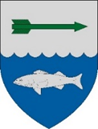 8252 Balatonszepezd, Árpád u. 27. Telefon: 87/468-000E-mail: hivatal@balatonszepezd.hu ___________________________________________________________________________Ügyiratszám: BSZ/1319-1/2022.MEGHÍVÓBalatonszepezd Község Önkormányzatának Ügyrendi Bizottsági nyilvános ülést tart, melyre ezúton tisztelettel meghívom.Az ülés kezdete: 	2022. november 2. (szerda) 730 óraAz ülés helye:  	Balatonszepezd, Községháza – földszinti tárgyaló8252 Balatonszepezd, Árpád u. 27.NAPIREND:1) 	Polgármester és alpolgármester jutalmazására vonatkozó indítványElőterjesztő: dr. Temesvári Zsolt, Ügyrendi Bizottság elnökeA napirendi pontra vonatkozó írásos előterjesztést mellékelten megküldöm.Kérem, hogy az ülésen részt venni szíveskedjen.Balatonszepezd, 2022. október 27.        dr. Temesvári Zsolt   Ügyrendi Bizottság Elnöke 